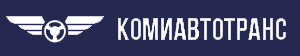 АКЦИОНЕРНОЕ ОБЩЕСТВО «КОМИАВТОТРАНС»(АО «КОМИАВТОТРАНС»)«КОМИАВТОТРАНС» АКЦИОНЕР КОТЫР______________________________________________________________________ИНФОРМАЦИОННОЕ СООБЩЕНИЕо проведении аукциона в электронной форме по продаже недвижимого имущества2018ИНФОРМАЦИОННОЕ СООБЩЕНИЕ О ПРОДАЖЕ ИМУЩЕСТВААкционерное общество «Комиавтотранс» (далее - АО «Комиавтотранс», Продавец) объявляет о проведении аукциона в электронной форме по продаже недвижимого имущества (далее по тексту – Процедура). Процедура проводится в порядке, установленном в настоящем Информационном сообщении о продаже имущества (далее – Информационное сообщение).Приложение 1ОПИСАНИЕ ОБЪЕКТОВОбъект 1.Здание закрытой стоянки на 100 автобусов (Литер А2) площадью 5064 кв.м. Кадастровый номер объекта: 11:05:0105026:405Условный номер объекта: 11:05:0101035:2088:4128/А2Объект расположен по адресу: Республика Коми, г. Сыктывкар, Сысольское шоссе,29. Объект принадлежит Продавцу на праве собственности на основании Решения Агентства Республики Коми по управлению имуществом от 24.12.2008 № 946 «Об условиях приватизации государственного унитарного предприятия Республики Коми «Пассажирские автоперевозки Республики Коми», Передаточного акта от 24.02.2009, что подтверждается свидетельством о государственной регистрации права 11АА №631564 от 07 августа 2009 года, выданным Управлением Федеральной регистрационной службы по Республике Коми, , о чем в Едином государственном реестре прав на недвижимое имущество и сделок с ним сделана запись о регистрации № 11-11-01/002/2009-468 от 07.08.2009 гОбъект 2.Земельный участок со следующими характеристиками: земли населенных пунктов, разрешенное использование: для обслуживания производственной базы ГУП РК "ПАРК", общая площадь 8488 кв.м., адрес объекта: Республика Коми, г. Сыктывкар, Сысольское шоссе,29.Кадастровый номер объекта: 11:05:0105026:151Земельный участок принадлежит Продавцу на праве собственности на основании Решения Агентства Республики Коми по управлению имуществом от 24.12.2008 №946 «Об условиях приватизации государственного унитарного предприятия Республики Коми «Пассажирские автоперевозки Республики Коми», Решения Агентства Республики Коми по управлению имуществом от 03.02.2009 №51 «О внесении изменений в решение Агентства Республики Коми по управлению имуществом «Об условиях приватизации государственного унитарного предприятия Республики Коми «Пассажирские автоперевозки Республики Коми» от 24.12.2008 №946», Передаточного акта от 24.02.2009, что подтверждается свидетельством о государственной регистрации права 11 АА № 848168 от 05.12.2011 г., о чем в Едином государственном реестре прав на недвижимое имущество и сделок с ним сделана запись о регистрации № 11-11-01/210/2011-256 от 05.12.2011 г.Схема расположения объектаПредставлены отдельным файлом в составе документацииСвидетельства о праве собственностиПредставлены отдельным файлом в составе документацииПриложение 2ЗАЯВКА НА УЧАСТИЕ В АУКЦИОНЕ В ЭЛЕКТРОННОЙ ФОРМЕпо продаже имущества_____________________________________________________________________________________________________ (наименование Организатора)Претендент ______________________________________________________________________________________________________________________________ (Ф.И.О. для физического лица или ИП, наименование для юридического лица с указанием организационно-правовой формы)в лице ______________________________________________________________________________________(ФИО)действующий на основании1   _______________________________________________________________________________________(Устав, Положение и т.д.)принял решение об участии в Процедуре по продаже имущества:и обязуется обеспечить поступление задатка [обеспечительного платежа] в размере_____________________________ руб. __________________________________________________ (сумма прописью), в сроки и в порядке установленные в Информационном сообщении на указанный лот.Претендент обязуется:Соблюдать условия и порядок проведения Процедуры, содержащиеся в Информационном сообщении.В случае признания победителем Процедуры или Единственным участником, заключить договор купли-продажи с Продавцом в соответствии с порядком, сроками и требованиями, установленными в Информационном сообщении и договоре купли-продажи. Задаток победителя аукциона засчитывается в счет оплаты приобретаемого имущества. Претенденту понятны все требования и положения Информационного сообщения. Претенденту известно фактическое состояние и технические характеристики Объекта (лота) (п.1.) и он не имеет претензий к ним.Претендент извещён о том, что он вправе отозвать Заявку в порядке и в сроки, установленные в Информационном сообщении.Ответственность за достоверность представленных документов и информации несет Претендент. Претендент подтверждает, что на дату подписания настоящей Заявки ознакомлен с порядком проведения Процедуры, порядком внесения задатка, Информационным сообщением и проектом договора купли-продажи, и они ему понятны. Претендент подтверждает, что надлежащим образом идентифицировал и ознакомился с реальным состоянием Объекта (лота) в результате осмотра, который осуществляется по адресу места расположения Объекта (лота). Претендент осведомлен и согласен с тем, что Организатор и Продавец не несут ответственности за ущерб, который может быть причинен Претенденту отменой Процедуры, внесением изменений в Информационное сообщение или отменой Процедуры, а также приостановлением организации и проведения процедуры.___________________________________________________1 Заполняется при подаче Заявки юридическим лицом2 Заполняется при подаче Заявки лицом, действующим по доверенностиВ соответствии с Федеральным законом от 27.07.2006 г. №152-ФЗ «О персональных данных», подавая Заявку, Претендент дает согласие на обработку персональных данных, указанных в представленных документах и информации.Платежные реквизиты Претендента:___________________________________________________________________________________________________________________(Ф.И.О. для физического лица или ИП, наименование для юридического лица)____________________________________________________________________________________________________________________(Наименование Банка в котором у Претендента открыт счет; название города, где находится банк)Претендент (представитель Претендента, действующий по доверенности): _____________________________________________________________________________(Должность и подпись Претендента или его уполномоченного представителя, индивидуального предпринимателя или юридического лица)М.П. (при наличии)(подпись)3 ИНН для физических лиц (при наличии) 12 знаков, ИНН для юридических лиц 10 знаков. Претенденты – физические лица указывают ИНН в соответствии со свидетельством о постановке на учет физического лица в налоговом органе/ 4 КПП в отношении юридических лиц и индивидуальных предпринимателейПриложение 3ПЕРЕЧЕНЬ ДОКУМЕНТОВ, ПРИЛАГАЕМЫХ К ЗАЯВКЕОдновременно с Заявкой на участие в аукционе Претенденты представляют электронные образы следующих документов:Юридические лица:1) свидетельство о государственной регистрации и иные учредительные документы претендента.	Для иностранных организаций:- выписка из торгового реестра или иные документы, подтверждающие правоспособность организации;- документ о регистрации по месту нахождения; - копия свидетельства о постановке на учет в налоговых органах РФ в случае если деятельность осуществляется через постоянное представительство в РФ;2) свидетельство о постановке на учет в налоговых органах (сертификат о резидентстве для нерезидентов);3) решение органа управления претендента о совершении сделки в случаях, когда такое решение необходимо в соответствии с законодательством, учредительными документами Претендента или соглашением сторон, либо письменное заявление Претендента, что сделка не требует одобрения органов управления; 4) решение об избрании (назначении) единоличного исполнительного органа, принятое органом управления претендента, к компетенции которого уставом отнесен вопрос об избрании (назначении) единоличного исполнительного органа; 5) доверенности на участие в торгах и заключение договора, выданная в порядке, предусмотренном действующим законодательством РФ (если от имени Претендента действует его представитель по доверенности). В случае, если доверенность на осуществление действий от имени претендента подписана лицом, уполномоченным единоличным исполнительным органом претендента на предоставление соответствующих полномочий в порядке передоверия, Заявка должна содержать также документ, подтверждающий полномочия такого лица, выдавшего доверенность.Физические лица, в том числе индивидуальные предприниматели:1) копии всех листов документа, удостоверяющего личность.2) доверенность на участие в торгах и заключение договора (если от имени Претендента действует его представитель по доверенности). Все подаваемые Претендентом документы не должны иметь неоговоренных исправлений. Все исправления должны быть надлежащим образом заверены. Печати и подписи, а также реквизиты и текст оригиналов и копий документов должны быть четкими и читаемыми. Подписи на оригиналах и копиях документов должны быть расшифрованы (указывается должность, фамилия и инициалы подписавшегося лица).Приложение 4ДОГОВОР № _____купли-продажи недвижимости нежилого назначенияг.Сыктывкар				                                                             «___»_________ 20__г.Акционерное общество «Комиавтотранс», именуемое в дальнейшем «Продавец», в лице генерального директора Лапина Павла Константиновича, действующего на основании Устава, с одной стороны, и ________ (указать полное и сокращённое наименование контрагента) _______, именуем__  в дальнейшем «Покупатель», в лице ______________ (указать должность, фамилию, имя, отчество представителя) _______, действующего на основании _____________________ (указать наименование и реквизиты документа, на основании которого действует представитель) _______, с другой стороны, совместно именуемые далее «Стороны», а каждая в отдельности «Сторона», заключили настоящий договор (далее – «Договор») о нижеследующем:1. ПРЕДМЕТ ДОГОВОРАПродавец обязуется передать в собственность Покупателя, а Покупатель принять и оплатить следующее недвижимое имущество (далее – «Имущество»):1.1.1.Здание закрытой стоянки на 100 автобусов (Литер А2) площадью 5064 кв.м. (далее – «Объект»). Кадастровый/условный номер Объекта: 11:05:0101035:2088:4128/А2. Объект расположен по адресу: Республика Коми, г. Сыктывкар, Сысольское шоссе,29. Объект принадлежит Продавцу на праве собственности на основании Решения Агентства Республики Коми по управлению имуществом от 24.12.2008 № 946 «Об условиях приватизации государственного унитарного предприятия Республики Коми «Пассажирские автоперевозки Республики Коми», Передаточного акта от 24.02.2009, что подтверждается свидетельством о государственной регистрации права 11АА №631564 от 07 августа 2009 года, выданным Управлением Федеральной регистрационной службы по Республике Коми, , о чем в Едином государственном реестре прав на недвижимое имущество и сделок с ним сделана запись о регистрации № 11-11-01/002/2009-468 от 07.08.2009 г.Объект расположен на земельном участке, указанном в пункте 1.1.2. Договора.1.1.2. Земельный участок (далее – «Земельный участок») со следующими характеристиками: земли населенных пунктов, разрешенное использование: для обслуживания производственной базы ГУП РК "ПАРК", общая площадь 8488 кв.м., адрес объекта: Республика Коми, г. Сыктывкар, Сысольское шоссе,29.Земельный участок принадлежит Продавцу на праве собственности на основании Решения Агентства Республики Коми по управлению имуществом от 24.12.2008 №946 «Об условиях приватизации государственного унитарного предприятия Республики Коми «Пассажирские автоперевозки Республики Коми», Решения Агентства Республики Коми по управлению имуществом от 03.02.2009 №51 «О внесении изменений в решение Агентства Республики Коми по управлению имуществом «Об условиях приватизации государственного унитарного предприятия Республики Коми «Пассажирские автоперевозки Республики Коми» от 24.12.2008 №946», Передаточного акта от 24.02.2009, что подтверждается свидетельством о государственной регистрации права 11 АА № 848168 от 05.12.2011 г., о чем в Едином государственном реестре прав на недвижимое имущество и сделок с ним сделана запись о регистрации № 11-11-01/210/2011-256 от 05.12.2011 г..Продавец гарантирует, что на момент заключения Договора Имущество в споре или под арестом не состоит, не является предметом залога и не обременено (не ограничено) никакими другими правами третьих лиц, прямо не указанными в Договоре.Продавец обязуется сохранить такое положение Имущества до перехода права собственности на него к Покупателю.Покупатель произвел осмотр Имущества, о чем Сторонами составлен Акт осмотра от «____» ________ ______ года. Покупатель принимает Имущество в состоянии, указанном в Акте осмотра.Продавец не имеет перед третьими лицами задолженности по оплате коммунальных, эксплуатационных, административно-хозяйственных расходов и по иным платежам. 2. СТОИМОСТЬ ИМУЩЕСТВА И ПОРЯДОК РАСЧЕТОВСтоимость Имущества составляет: ________ (____________)________, кроме того НДС ___% в размере ________ (____________)______, итого с учетом НДС: ________ (____________)________. В том числе: 2.1.1. Стоимость Объекта составляет: ________ (____________)________, кроме того НДС ___% в размере ________ (____________)________, итого с учетом НДС: ________ (____________)________.2.1.2. Стоимость Земельного участка составляет: ________ (____________)________, НДС не облагается на основании п.п. 6 п. 2 ст. 146 НК РФ.Оплата Имущества осуществляется Покупателем единовременно, в полном объеме, в течение 30 (тридцати) рабочих дней со дня подписания Договора.   Датой исполнения обязательств Покупателя по платежам считается дата поступления денежных средств на счет Продавца, указанный в разделе 11 Договора.Расходы, связанные с государственной регистрацией перехода права собственности на Имущество, несет Покупатель_ в установленном законодательством Российской Федерации порядке. Счет-фактура предоставляется в порядке и в сроки, установленные законодательством Российской Федерации. 3. ПРАВА И ОБЯЗАННОСТИ СТОРОНПродавец обязуется:Не позднее 5 (пяти) рабочих дней со дня поступления на счет Продавца в полном объёме денежных средств в оплату стоимости Имущества (в соответствии с п. 2.2 Договора) осуществить передачу Покупателю Имущества по акту приема-передачи (либо иному документу, согласованному сторонами).Одновременно с подписанием акта приема-передачи осуществить передачу Покупателю всей имеющейся технической документации, относящейся к Имуществу, а также имеющихся документов, необходимых Покупателю для заключения коммунальных, эксплуатационных, административно-хозяйственных и иных договоров.В течение 5 (пяти) рабочих дней со дня передачи Имущества и документации по п.п. 3.1.1 и 3.1.2 Договора совместно с Покупателем представить документы в орган, осуществляющий государственную регистрацию прав на недвижимое имущество и сделок с ним (далее по тексту Договора – «Регистрационный орган»), и осуществить все действия, необходимые для государственной регистрации перехода права собственности на Имущество к Покупателю.3.2. Покупатель обязуется:Принять и оплатить Имущество в порядке и на условиях, установленных Договором.С даты (включая эту дату) подписания обеими Сторонами акта приема-передачи нести коммунальные, эксплуатационные, административно-хозяйственные и иные расходы в отношении Имущества, с учетом положений пункта 3.2.3. Договора.Переоформить на свое имя договоры в отношении Имущества на коммунальные, эксплуатационные, административно-хозяйственные и иные подобного рода услуги в срок 3 (трех) календарных дней с даты подписания обеими Сторонами акта приема-передачи. До переоформления указанных договоров на Покупателя или до истечения срока, предусмотренного настоящим пунктом, в зависимости от того, какое из этих событий наступит раньше, Продавец продолжает оплачивать коммунальные, эксплуатационные, административно-хозяйственные и иные расходы на основании имеющихся у Продавца соответствующих договоров.Покупатель обязан возместить Продавцу в полном объёме расходы, включая НДС, связанные с содержанием Имущества и понесенные в соответствии с пунктом 3.2.3. Договора.Покупатель возмещает Продавцу указанные в п.3.2.3.1. Договора расходы, включая НДС, не позднее 10  (десяти) рабочих дней со дня получения от Продавца счетов и копий подтверждающих расходы документов. По истечении срока, указанного в п. 3.2.3 Договора, Продавец вправе по просьбе Покупателя продолжить оплачивать соответствующие расходы, а Покупатель будет обязан возмещать данные расходы в порядке, предусмотренном пунктами 3.2.3.1.-3.2.3.2. Договора. 4. ОТВЕТСТВЕННОСТЬ СТОРОНПри неисполнении или ненадлежащем исполнении обязательств по Договору Стороны несут ответственность в соответствии с законодательством Российской Федерации. В случае нарушения Покупателем срока оплаты Имущества, установленного в п. 2.2 Договора, а также срока возмещения расходов, установленного в п. 3.2.3.2 Договора, Покупатель уплачивает Продавцу, по требованию последнего, неустойку в размере (0,5)%, включая НДС, от суммы просроченного платежа за каждый день просрочки.В случае нарушения по вине Продавца срока передачи Имущества, установленного в п. 3.1.1 Договора, Продавец уплачивает Покупателю, по требованию последнего, неустойку в размере (0,5)% от стоимости Имущества, указанной в п. 2.1 Договора, за каждый день просрочки, но не более (1)% от этой стоимости.Уплата неустойки и возмещение убытков не освобождает Стороны от исполнения своих обязательств по Договору.5. ОСОБЫЕ УСЛОВИЯПраво собственности на Имущество переходит к Покупателю с момента государственной регистрации перехода права собственности в Регистрационном органе.В случае приостановления государственной регистрации/отказа Регистрационного органа в государственной регистрации перехода права собственности на Имущество от Продавца к Покупателю, Стороны обязуются предпринять все зависящие от них действия, необходимые для возобновления/осуществления государственной регистрации в соответствии с условиями Договора. При невозможности осуществления перехода права собственности в разумный срок (разумными мерами) любая из Сторон вправе расторгнуть Договор в одностороннем внесудебном порядке с письменным уведомлением другой Стороны, с указанием даты расторжения. При этом Покупатель обязан передать/вернуть Продавцу по акту приема-передачи Имущество в том же состоянии, в котором оно было получено от Продавца (не в худшем состоянии), в течение 3 (трех) рабочих дней с даты расторжения Договора, а Продавец обязан возвратить Покупателю денежные средства, полученные от Покупателя в оплату Имущества (без каких-либо иных выплат, процентов и компенсаций), в течение 10 (десяти) рабочих дней с даты подписания Сторонами акта приема-передачи Имущества (возврата Имущества Продавцу). Датой исполнения обязательства Продавца по платежу при этом считается дата списания денежных средств со счета Продавца.  Риск случайной гибели и случайного повреждения Имущества переходит к соответствующей Стороне с момента передачи Имущества по Акту приема-передачи.КОНФИДЕНЦИАЛЬНОСТЬПо взаимному согласию Сторон в рамках Договора конфиденциальной признается любая информация, касающаяся предмета и содержания Договора, хода его выполнения и полученных результатов. Каждая из Сторон обеспечивает защиту конфиденциальной информации, ставшей доступной ей в рамках Договора, от несанкционированного использования, распространения или публикации. Такая информация не будет передаваться третьим лицам без письменного разрешения другой Стороны и использоваться в иных целях, кроме выполнения обязательств по Договору.Любой ущерб, вызванный нарушением условий конфиденциальности, определяется и возмещается в соответствии с законодательством Российской Федерации.Обязательства Сторон по защите конфиденциальной информации распространяются на все время действия Договора, а также в течение 1_(одного) года  после прекращения действия Договора.Не является нарушением режима конфиденциальности предоставление Сторонами информации по запросу уполномоченных государственных органов в соответствии с законодательством Российской Федерации.ПОРЯДОК РАЗРЕШЕНИЯ СПОРОВВсе споры, разногласия или требования, возникающие из Договора или в связи с ним, в том числе касающиеся его исполнения, нарушения, прекращения или недействительности, подлежат разрешению в соответствии с законодательством Российской Федерации в Арбитражном Суде Республики Коми.УСЛОВИЯ ИЗМЕНЕНИЯ И РАСТОРЖЕНИЯ ДОГОВОРАВсе изменения к Договору действительны, если совершены в письменной форме в виде единого документа. Договор может быть досрочно расторгнут по соглашению Сторон либо по требованию одной из Сторон в порядке и по основаниям, предусмотренным законодательством Российской Федерации и Договором.   ОБСТОЯТЕЛЬСТВА НЕПРЕОДОЛИМОЙ СИЛЫ (ФОРС-МАЖОР)Обстоятельства, вызванные не зависящими от воли Сторон событиями, которых добросовестная Сторона не могла избежать или последствия которых она не могла устранить, считаются случаями, которые освобождают от ответственности, если они произошли после заключения Договора и препятствуют его полному или частичному исполнению.Случаями непреодолимой силы считаются следующие события: война, военные действия, массовые беспорядки, забастовки, эпидемии, природные катастрофы, а также акты органов власти, влияющие на выполнение обязательств Сторон, и все другие аналогичные события и обстоятельства.Сторона, пострадавшая от действия непреодолимой силы, обязана известить другую Сторону заказным письмом или иным доступным ей способом сразу же после наступления форс-мажорных обстоятельств и разъяснить, какие меры необходимы для их устранения, но в любом случае не позднее 5 (пяти) календарных дней после начала действия непреодолимой силы.Несвоевременное уведомление об обстоятельствах непреодолимой силы лишает соответствующую Сторону права на освобождение от ответственности по причине указанных обстоятельств. Обстоятельства непреодолимой силы должны быть подтверждены документально компетентными органами.Если указанные обстоятельства продолжаются более 2 (двух) месяцев, каждая Сторона имеет право инициировать досрочное расторжение Договора.ЗАКЛЮЧИТЕЛЬНЫЕ ПОЛОЖЕНИЯ10.1. Договор вступает в силу с момента подписания его уполномоченными представителями Сторон и действует до полного надлежащего выполнения Сторонами своих обязательств по нему..10.2. Стороны принимают меры к тому, чтобы между Сторонами постоянно существовала возможность оперативного взаимодействия посредством телефонной, электронной или иной связи (оперативная связь). Обмен сообщениями и корреспонденцией ведётся на русском языке по адресам и реквизитам, указанным в разделе 11 Договора.Об изменении адресов, реквизитов и уполномоченных (ответственных) лиц стороны незамедлительно информируют друг друга письменно (без оформления единого документа), с предварительным направлением копии письменного сообщения по одному из способов оперативной связи.10.3. Договор составлен на русском языке в 3 экземплярах, имеющих одинаковую юридическую силу: 1 экземпляр – для Покупателя, 1 экземпляр – для Продавца, 1 экземпляр – для Регистрационного органа: ______________________.  10.4. По вопросам, не урегулированным в Договоре, Стороны руководствуются законодательством Российской Федерации.11. АДРЕСА, РЕКВИЗИТЫ И ПОДПИСИ ПРЕДСТАВИТЕЛЕЙ СТОРОН1ПродавецАкционерное общество «Комиавтотранс» (АО «Комиавтотранс»)Место нахождения: 167982, Республика Коми г.Сыктывкар, Сысольское шоссе, д.29Почтовый адрес: 167982, Республика Коми г.Сыктывкар, Сысольское шоссе, д.29Ответственное лицо Продавца по вопросам проведения Аукциона:Лапин Павел Константиновичтел. (8212) 21-01-91, +7 912 866-29-07e-mail: reception.kat@mail.ru2Организатор ПроцедурыАкционерное общество «Комиавтотранс» (АО «Комиавтотранс»)Место нахождения: 167982, Республика Коми г.Сыктывкар, Сысольское шоссе, д.29тел. (8212) 21-01-91e-mail: reception.kat@mail.ru3Предмет ПроцедурыЛот № 1помещение закрытой стоянки на 100 автобусов (литер А2) с земельным участком, расположенными по адресу: Республика Коми, г.Сыктывкар, Сысольское шоссе, д.29, а именно:Объект 1: Нежилое здание – здание закрытой стоянки на 100 автобусов (Литер А2), общей площадью 5 064 кв.м.;Объект 2: Земельный участок, общей площадью 8 488 кв.м.;Описание Объектов приведено в Приложении 14Порядок осмотра Объекта (лота) ПроцедурыОсмотр Объекта производится без взимания платы и обеспечивается Продавцом по предварительному согласованию (уточнению) времени проведения осмотра на основании направленного обращения. Обращения могут быть направлены в любой момент до даты и времени окончания подачи (приема) Заявок, указанной в п. 3 раздела 6 Информационного сообщения.Для осмотра Объекта, с учетом установленных сроков, лицо, желающее осмотреть Объект, направляет обращение по электронной почте reception.kat@mail.ru с указанием следующих данных:- тема письма: Запрос на осмотр Объектов (лота);- Ф.И.О. лица, уполномоченного на осмотр Объектов (лота) (физического лица, индивидуального предпринимателя, руководителя юридического лица или их представителей);- наименование юридического лица (для юридического лица);- почтовый адрес или адрес электронной почты, контактный телефон.5Сведения о начальной цене продажи Объектов, шаге аукциона/ шаге понижения Начальная цена продажи Объектов (лота): 44 000 000 (сорок четыре миллиона) рублей, 00 копеек, в том числе НДС 18% - 6 711 864 (шесть миллионов семьсот одиннадцать тысяч восемьсот шестьдесят четыре тысячи) рублей 41 копеек.Шаг аукциона: 440 000 (четыреста сорок тысяч) рублей, 00 копеек.6Место, сроки подачи (приема) Заявок, определения Участников и проведения Процедуры1) Место подачи (приема) Заявок: электронная площадка www.rts-tender.ru по адресу https://i.rts-tender.ru2) Дата и время начала подачи (приема) Заявок: 26.10.2018.Подача Заявок осуществляется круглосуточно.3) Дата и время окончания подачи (приема) Заявок: 15.11.2018 в 16 час. 00 мин.  по московскому времени4) Дата определения участников: 15.11.2018 в 17 час. 00 мин. по московскому времени5) Дата и время проведения Процедуры: 16.11.2018 в 11 час. 00 мин. по московскому времени 6) Срок подведения итогов Процедуры: 16.11.2018 в 15 час. 00 мин. по московскому времени7Порядок отказа от проведения ПроцедурыПродавец вправе отказаться от проведения аукциона в любое время, но не позднее чем за три дня до окончания подачи заявок8Сроки и порядок регистрации на электронной площадкеДля обеспечения доступа к участию в Процедуре Претендентам необходимо пройти процедуру регистрации в соответствии с Регламентом электронной площадки Организатора www.rts-tender.ru (далее - электронная площадка) в секторе имущественных торгов по адресу https://i.rts-tender.ru Дата и время регистрации на электронной площадке претендентов на участие в Процедуре осуществляется ежедневно, круглосуточно, но не позднее даты и времени окончания подачи (приема) Заявок, указанных в п.3 раздела 6 Информационного сообщения.Регистрация на электронной площадке осуществляется без взимания платы.Регистрации на электронной площадке подлежат Претенденты, ранее не зарегистрированные на электронной площадке или регистрация которых на электронной площадке была ими прекращена.Порядок работы Претендента на электронной площадке, системные требования и требования к программному обеспечению устанавливаются Организатором и размещены на сайте Организатора http://help.rts-tender.ru/9Порядок ознакомления Претендентов с информацией, условиями договора купли-продажи Объекта (лота) ПроцедурыЛюбое лицо, независимо от регистрации на ЭТП, вправе направить на электронный адрес организатора, указанный в информационном сообщении о продаже имущества, запрос о разъяснении размещенной информации. Запрос разъяснений подлежит рассмотрению Продавцом, если он был получен не позднее чем за 5 (пять) рабочих дней до даты и времени окончания приема заявок, указанной в информационном сообщении о продаже имущества, указанных в п.3 раздела 6 Информационного сообщения.В случае направления запроса иностранными лицами такой запрос должен иметь перевод на русский язык.10Требования к Участникам ПроцедурыУчастник Процедуры (далее - Участник) – Претендент, признанный Продавцом Участником.Единственный участник - претендент, который был единственным допущен к участию в аукционе или продаже посредством публичного предложения.К участию в Процедуре допускаются любые физические и юридические лица, своевременно подавшие заявку, представившие надлежащим образом оформленные документы, и обеспечившие поступление установленного размера задатка в порядке и сроки, указанные в информационном сообщении о продаже имущества.11Порядок подачи (приема) и отзыва Заявок1) Заявка подается путем заполнения формы, утвержденной Информационным сообщением (Приложение 2), с приложением электронных образов документов (документов на бумажном носителе, преобразованных в электронно-цифровую форму путем сканирования с сохранением их реквизитов) в соответствии с Приложением 2.2) Одно лицо имеет право подать только одну Заявку.3) Заявки могут быть поданы на электронную площадку с даты начала подачи (приема) Заявок, указанных в п.2 раздела 6 Информационного сообщения, до времени и даты окончания подачи (приема) Заявок, указанных в п.3 раздела 6 Информационного сообщения.4) Заявки с прилагаемыми к ним документами, поданные с нарушением установленного срока, на электронной площадке не регистрируются.5) Претендент вправе не позднее даты и времени окончания приема Заявок, указанных в п.3 раздела 6 Информационного сообщения, отозвать Заявку путем направления уведомления об отзыве Заявки на электронную площадку.12Порядок внесения и возврата задатка1) Для участия в Процедуре Претендент вносит задаток в размере 4 400 000 (четыре миллиона четыреста тысяч) рублей, 00 копеек, НДС не облагается.2) Претендент обеспечивает поступление задатка в срок с начала подачи заявок по 12.11.2018.3) Порядок внесения задатка определяется регламентом работы электронной площадки Организатора www.rts-tender.ruС момента перечисления претендентом задатка, договор о задатке считается заключенным в установленном порядке.4) Плательщиком задатка может быть только Претендент. Не допускается перечисление задатка иными лицами. Перечисленные денежные средства иными лицами, кроме Претендента, будут считаться ошибочно перечисленными денежными средствами и возвращены на счет плательщика.5) В случаях отзыва Претендентом Заявки:– в установленном порядке до даты и времени окончания подачи (приема) Заявок, поступивший от Претендента задаток подлежит возврату в срок, не позднее, чем 5 (пять) дней со дня поступления уведомления об отзыве Заявки;– позднее даты и времени окончания подачи (приема) Заявок задаток возвращается в течение 5 (пяти) календарных дней с даты подведения итогов Процедуры.6) Участникам, за исключением победителя Процедуры внесенный задаток возвращается в течение 5 (пяти) дней с даты подведения итогов Процедуры.7) Претендентам, не допущенным к участию в Процедуре, внесенный задаток возвращается в течение 5 (пяти) дней со дня подписания протокола о признании претендентов участниками.8) Задаток, внесенный лицом, впоследствии признанным победителем Процедуры, засчитывается в счет оплаты приобретаемого Объекта. При этом заключение договора купли-продажи для победителя Процедуры является обязательным.9) При уклонении или отказе победителя Процедуры, от заключения в установленный срок договора купли-продажи имущества он утрачивает право на заключение указанного договора и задаток ему не возвращается. Результаты Процедуры аннулируются.10) В случае отказа Продавца от проведения Процедуры, поступившие задатки возвращаются претендентам/участникам в течение 5 (пяти) рабочих дней с даты принятия решения об отказе в проведении Процедуры.11) В случае изменения реквизитов претендента/ участника для возврата задатка, указанных в Заявке, претендент/ участник должен направить в адрес Организатора уведомление об их изменении до дня проведения Процедуры, при этом задаток возвращается претенденту/ участнику в порядке, установленном настоящим разделом.13Условия допуска к участию в ПроцедуреПретендент не допускается к участию в Процедуре по следующим основаниям:а) заявка представлена лицом, не уполномоченным претендентом на осуществление таких действий;б) представленные документы не подтверждают право претендента быть покупателем в соответствии с законодательством Российской Федерации;в) представлен не полный пакет документов, предусмотренный перечнем, установленным в информационном сообщении о продаже имущества, или оформление и/или содержание указанных документов не соответствует требованиям законодательства Российской Федерации и/или требованиям, установленным в информационном сообщении о продаже имущества;г) не поступления в установленный срок задатка 14Порядок проведения Процедуры, определения победителя, заключения договора с Единственным участником 1) Процедура проводится в соответствии с Регламентом электронной площадки.2) Победителем Процедуры признается:участник, предложивший наиболее высокую цену имущества.15Срок заключения договора купли-продажи недвижимого имущества и ответственность за уклонение или отказ от заключения договора купли-продажиПо результатам Процедуры Продавец и победитель (покупатель), в течение 15 (пятнадцати) рабочих дней с даты подведения итогов Процедуры заключают в соответствии с законодательством Российской Федерации договор купли-продажи Объекта (лота) по форме Приложения 4.При уклонении или отказе победителя от заключения в установленный срок договора купли-продажи имущества результаты Процедуры аннулируются, победитель утрачивает право на заключение указанного договора, задаток ему не возвращается.В случае, если аукцион признан несостоявшимся по причине признания участником аукциона только одного претендента, с таким Единственным участником Общество вправе заключить договор купли-продажи имущества по начальной цене продажи, указанной в информационном сообщении о проведении аукциона. В указанном случае Общество вправе в течение 2 (двух) рабочих дней с даты подписания протокола о признании аукциона несостоявшимся направить Единственному участнику предложение подписать договор купли-продажи имущества по начальной цене, указанной в информационном сообщении. В случае если Единственный участник заинтересован в подписании договора, он обязан в течение двух (двух) рабочих дней с даты получения от Общества предложения подписать договор купли-продажи, направить Обществу подписанный со своей стороны экземпляр договора в форме, являющейся приложением к предложению Общества о подписании договора купли-продажи имущества. Общество в течение 10 (десяти) рабочих дней подписывает договор купли-продажи со своей стороны и направляет один экземпляр договора Единственному участнику. В случае если в установленный срок от Единственного участника не поступило подписанного экземпляра договора либо в случае если экземпляр договора, направленный Единственным участником, не соответствует форме, являющейся приложением к предложению Общества о подписании договора купли-продажи, Единственный участник считается отказавшимся от подписания договора купли-продажи с последствиями, предусмотренными при уклонении или отказе победителя от заключения в установленный срок договора купли-продажи имущества, установленными  в настоящем разделе.16Условия и сроки оплаты по договору купли-продажи Объекта (лота)Условия и сроки оплаты по договору купли-продажи имущества определены в проекте договора купли-продажи, приведенном в Приложении 4 к Информационному сообщению.17Переход права собственности на Объект (лот)Условия перехода права собственности на имущество определены в проекте Договора купли-продажи, приведенном в Приложении 4 к Информационному сообщению.(заполняется индивидуальным предпринимателем, физическим лицом)Паспортные данные: серия……………………№ …………………………., дата выдачи «…....» ………………..….г.кем выдан…………………………………………………………………………………………………………………….Адрес регистрации по месту жительства …………………………………………………………………………………...Адрес регистрации по месту пребывания…………………………………………………………………………………...Контактный телефон ………………………………………………………………………………………………………..Дата регистрации в качестве индивидуального предпринимателя: «…....» ……г. ………………………………….ОГРН индивидуального предпринимателя №………………………………………………………………………………(заполняется юридическим лицом)Адрес местонахождения……………………………………………………………………………………………...............Почтовый адрес……………………………………………………………………………………………………………….Контактный телефон….…..…………………………………………………………………………………………………..ИНН №_______________ ОГРН №___________________Представитель Претендента2………………………………………………………………………………………………(Ф.И.О.)Действует на основании доверенности от «…..»…………20..….г., № ………………………………………………….Паспортные данные представителя: серия …………....……№ ………………., дата выдачи «…....» …….…… .…....г.кем выдан ..……………………………………………….……………………………..……………………………………Адрес регистрации по месту жительства …………………………………………………………………………………...Адрес регистрации по месту пребывания…………………………………………………………………………………...Контактный телефон ……..………………………………………………………………………………………………….Дата Процедуры: ………..……………. № Лота………………  Наименование имущества................................................................................................................................. Адрес (местонахождение) имущества ………………………………………………………...………ИНН3 ПретендентаКПП4Претендентар/с или (л/с)р/с или (л/с)к/ск/сБИКИННКПППокупатель:Продавец:(сокращенное наименование)АО «Комиавтотранс»________________Место нахождения: __________,Адрес для направления письменной корреспонденции: __________,Тел.:  __________, факс: __________,e-mail: __________,иные способы связи: __________,БИК: __________, Счет: __________ в __________, Кор/счет: __________,ОКПО: __________, ОКВЭД: __________,КПП: __________, ИНН: __________,ОГРН: __________.Место нахождения: 167000, г. Сыктывкар, Сысольское шоссе,29Адрес для направления письменной корреспонденции: 167000, г. Сыктывкар, Сысольское шоссе, 29Тел.: (8212) 21-01-91, факс: (8212) 21-01-91,e-mail: __________, иные способы связи: __________,БИК: 048702781, Счет: 40702810520600004269, Кор/счет: 30101810000000000781 в «СЕВЕРНЫЙ НАРОДНЫЙ БАНК» (ПАО),ОКПО: 574444024, ОКВЭД: 71.21.1,КПП: 110101001, ИНН: 1101071049,ОГРН: 1091101001452.От Покупателя:____________ (Должность)____________ (ФИО)____________ (подпись)             М.П.От Продавца:____________ (Генеральный директор)____________ (П.К. Лапин)____________ (подпись)             М.П.